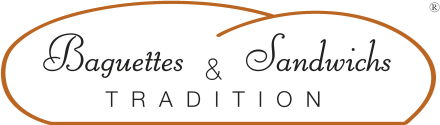 Sandwich Bruxelles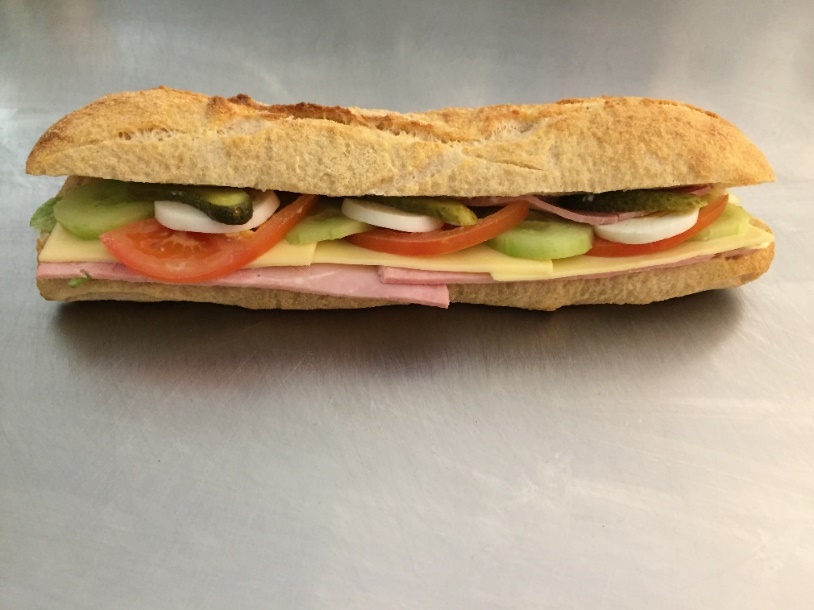 Cout de revient* : 1,17 €Prix de vente suggéré* : 4,50 €*Les quantités, le cout de revient et le prix de vente sont établis avec les produits de nos fournisseurs. INGREDIENTSQUANTITE*UNITESPain classique1DéjeunetteMayonnaise30GrammesSalade Iceberg15GrammesJambon1TrancheGouda30GrammesCornichon3 1/3TranchesTomates3TranchesŒufs3TranchesConcombre 4TranchesPREPARATIONCouper la déjeunette en 2Etaler la mayonnaise sur les deux faces de la déjeunette.Ajouter la Salade. Déposer le Jambon en tranche. Déposer le Gouda. Déposer les tranches de Tomates en alternace avec les tranches de Concombre.Disposer les tranches d’œufs puis les tranches de Cornichons